Интерактивные формы общения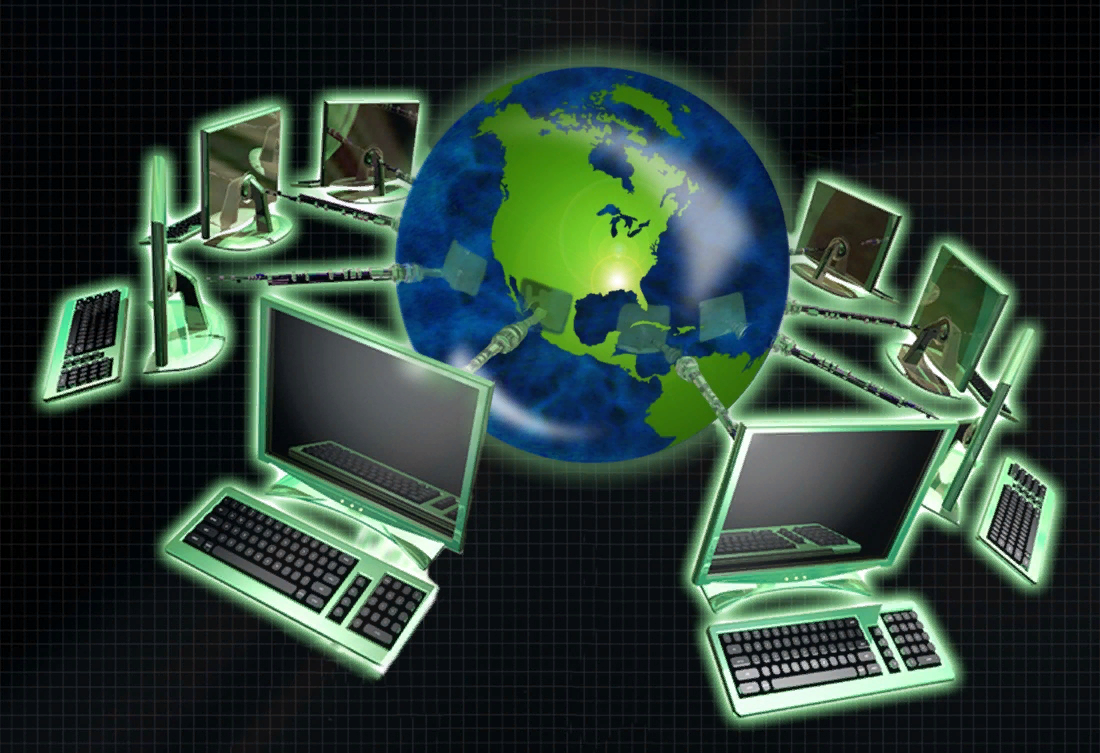 	В нашем училище ГБПОУСО «НУИ» обучаются студенты с разными ограничениями по здоровью. И очень часто возникает необходимость общения студента и педагога и по электронной почте и в социальных сетях. Для этого мной созданы беседы в социальной сети  ВКонтакте  (у меня семь учебных групп, в которых я веду предметы). 	Особенно важно в организационном плане такая беседа для группы 9, в которой я являюсь классным руководителем. Аналогично создана беседа и для связи с родителями  студентов.Текущая глобальная пандемия во всем мире способствовала большему обращению к дистанционным формам обучения. При дистанционном обучении происходит обмен учебной информацией с помощью современных средств на расстоянии. У данного вида обучения существует множество плюсов для обучающихся.К ним можно отнести:• обучение в индивидуальном темпе• скорость изучения устанавливается самим учащимся в зависимости от его личных обстоятельств и потребностей;• доступность - независимость от географического и временного положения обучающегося и образовательного учреждения позволяет не ограничивать себя в образовательных потребностях; • мобильность - эффективная реализация обратной связи между преподавателем и обучаемым является одним из основных требований и оснований успешности процесса обучения;• компенсация дефицита профессорско-преподавательского состава. Таким образом, дистанционное обучение, обладая такими преимуществами как эффективность, гибкость, модульность и параллельность, отвечает требованиям современной жизни.Интерактивные образовательные технологии являются одним из видов инновационных технологий обучения. Они ориентированы на широкое взаимодействие обучающихся как с преподавателем, так и друг с другом в процессе приобретения профессиональных знаний и умений.Основной отличительной чертой интерактивных образовательных технологий является:развитие личной инициативывыработки у студентов стремления к получению новых знаний и умений, что лежит в основе компетентностного и личностно-ориентированного подходов в обучении. 	Преподаватель выполняет роль координатора, консультанта по возникающим вопросам и проблемам, создаёт условия для самостоятельного овладения обучающимися знаниями и умениями в процессе познавательной деятельности через диалоговое общение.Среди интерактивных образовательных технологий можно выделить следующие :математическиеhttps://infourok.ru/urok-igra-matematicheskij-turnir-dlya-studentov-1-kursov-spo-5706468.htmlhttps://ped-kopilka.ru/igry-konkursy-razvlechenija/intelektualnye-igry-dlja-detei-shkolnogo-vozrasta/matematicheskaja-igra-turnir-znatokov-v-koledzhe.htmlhttps://topuch.com/matematicheskij-kvest-dlya-studentov-1-kursov-spo-matematika-v/index.htmlэкономикаhttps://infourok.ru/sbornik_delovyh_igr_po_discipline_ekonomika-425921.htmhttps://nsportal.ru/npo-spo/ekonomika-i-upravlenie/library/2017/11/10/intellektualnaya-igra-znatoki-ekonomiki https://multiurok.ru/index.php/files/zaniatie-viktorina-po-uchebnoi-distsipline-ekonomi.htmlделопроизводствоhttps://nsportal.ru/npo-spo/sfera-obsluzhivaniya/library/2021/09/10/delovaya-igra-po-distsipline-dokumentatsionnoe ИнфоурокИспользование интерактивных форм обучения в нашем училище особенно актуально. Контингент наших студентов подразумевает периодическое обучение на дистанте по тем или иным причинам. Поэтому "живое" общение с педагогом дает возможность решить ряд учебных проблем и просто в разговоре прояснить для себя важные аспекты предметного цикла.  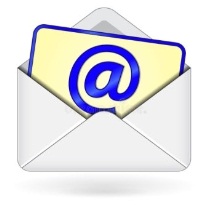 Электронная почта: olgahlonina@yandex.ru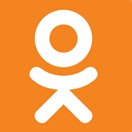 Одноклассники
https :// ok . ru / tatyana . lyakhovakurnysheva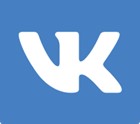 Страница ВКонтакте
https://vk.com/id27454017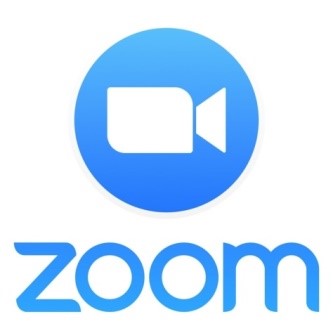 Сервис для организации видеоконференций Zoom